Goniometrické funkce1. Sestrojte graf těchto funkcí f1:  y = cos 2x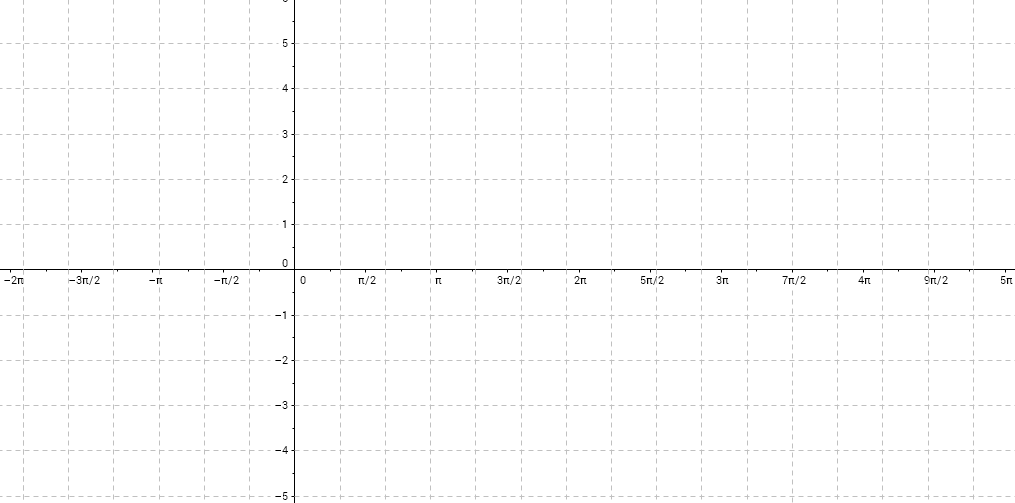 f2: y = 2 sin xf3:y = f4: y = sin xf5: y = -2 cos xf6: y = 2